НАМЕРНЕ РЕЧЕНИЦЕПодвуци у следећим стиховима зависну реченицу у којој је исказана НАМЕРА с којом се врши радња: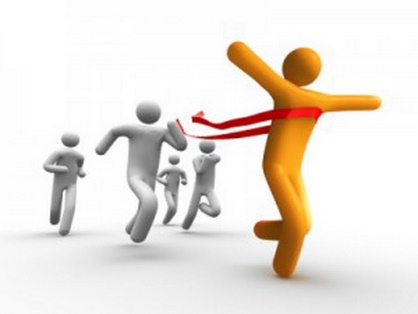 „Уђи у моје очиПре него што их склопимДа те под трепавицама чувам“(М. Бећковић: Молитва)                                                                              НАМЕРАНамерним реченицама се исказује                   ЗАМИСАО       за оно што желимо постићи – ЦИЉ                                                                              МОТИВНамерне реченице показују сврху (циљ) вршења радње у зависносложеној реченици. Употребљавају се у служби ПРИЛОШКЕ ОДРЕДБЕ ЗА ЦИЉ.Примери:Позвала их је гласније да би је видели.Да направи пируету, пропе се на прсте.Да би одлично сервирао, Новак је вежбао сатима.Устала је рано да им испече хлепчиће за пут.Умио се хладном водом не би ли му било мало лакше.ВЕЗНИЦИ у намерним реченицама су: ДА, КАКО и речца ЛИ. Када се употребљава речца ЛИ глагол је у одричном облику потенцијала.Закључак:Радња зависносложене реченице се предузима да би се остварило оно што значи зависна реченица.ИНТЕРПУНКЦИЈА:Ако се намерна реченица налази на почетку зависносложене реченице, одваја се запетом.ВЕЖБАЊЕ:У следећем тексту подвуци зависне реченице, одреди им врсту и службу коју имају:Пошао сам до Марије да јој помогнем. Успут сам свратио до једне продавнице како бих купио нешто за јело. Дочекала ме је сва умазана бојама којима је осликавала велико платно.Да сам само знао, дошао бих раније. Следећи пут ми јави на време и ја ћу, да бих стигао на време, поћи колима.